Publicado en Marbella el 30/06/2017 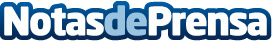 Grupo Ceres apuesta por los beneficios de la domóticaLa empresa de construcción y rehabilitación Grupo Ceres se mete de lleno en la tecnología del futuro. Entre las localidades en las que Grupo Ceres ha instalado la tecnología de la domótica se encuentran Marbella o Sotogrande. Sin duda, las nuevas tecnologías del hogar están más cerca y Grupo Ceres se ha subido al barco de la innovación en el sector de la construcciónDatos de contacto:Comercial Grupo Ceres667483622Nota de prensa publicada en: https://www.notasdeprensa.es/grupo-ceres-apuesta-por-los-beneficios-de-la Categorias: E-Commerce Innovación Tecnológica Construcción y Materiales http://www.notasdeprensa.es